Survey Mixed on Millennials' Receptiveness to TargetingA survey that reveals Netflix as the top choice for millennials' video viewing also suggests that market segmentation by age may be growing outmoded. However, some evidence from the Cowen & Co. survey indicates that young millennials still favor media and video brands that target them.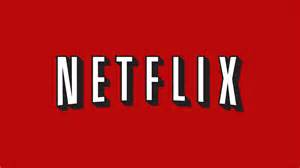 MediaPost Communications 7/6/18https://www.mediapost.com/publications/article/321786/millennials-favor-netflix-ott-not-demo-targeted.html